Siegmund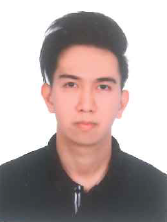 Email Id: siegmund.332856@2freemail.com OBJECTIVE:To obtaina position where I can utilize my practical skills and theoretical knowledge in nursing and patient care.PROFILE:A dedicated, hardworking, highly focused and dependable registered nurse with more than three years of experience in nursing. A compassionate individual with special attention to detail and has experience in customer service and banking.EDUCATIONAL BACKGROUND:Tertiary:			Jose Rizal University(2004-2009)			80 Shaw Blvd, Mandaluyong, 1552 Metro Manila PhilippinesBachelor of Science in NursingCERTIFICATION:Board Passer - Nursing Licensure Examination (Philippines) - 2010SKILLS:More than three years of experience in providing benevolent services to a wide variety of patients.Ability to remain calm during critical moments.Adaptable to dynamic environment of the healthcare sector.Key skills- tolerance, team player, kindness and compassion.Profound knowledge of anatomy, physiology, liberal arts and medical terminology.Proven loyalty and maintained a record of reliability and responsibility.Expert in treating patients using modern technology.Competent in formulating care plans.Good interpersonal skills and professional appearanceProficient in Microsoft OfficeRational and logical thinkingCash Handling/Cash Management/BankingCustomer ServiceEffective verbal and listening communication skillsValued team playerSolution-orientedPro-active attitudeQuick learner and adaptabilityWORK EXPERIENCES/TRAININGS ATTENDEDSale Specialist (May 1, 2016 – November 15, 2016)Job description:Established, implemented and achieved sales objectives and goals.Provided customers relevant information and proposal about the different product and services the company sells.Handled customer inquiries and complaints with high professional courtesy Maintained good long term relationship with customers, sales staffs and suppliers.United Coconut Planters BankMakati PhilippinesBank Teller(March 3, 2014 – April 29, 2016)Job description: Performed cash management, customer service, and cash drawer balancing.Processed cash and check deposit by comparing the sum received to the amounts listed on the deposit slip.Processed withdrawals, payment of bills and fund transfer upon careful verifications of balance, names, details and signatures.Handled all customer inquiries, complaints and issues with high professional courtesy.RLDE On Call Nursing ServicesMakati PhilippinesPrivate Duty Nurse (February 1, 2013 – March 1, 2014)Job description:	Performed overall registered nursing careMaintained optimum standards of nursing care and practice through assessment, planning, implementation, and evaluation of patient careProvided professional nursing care in assigned unit.Performed frequent patient evaluations including monitoring and tracking vital signs, performing IV placement, documentation and administering medications.Diet supervision and monitoring in consideration of the dietician advise.Provided dental care needs, bathing and elimination needs.Developed day to day nursing care plans both in hospital, and for care after discharge by families.PHILIPPINE RED CROSSMandaluyong PhilippinesDuty Nurse (January 5, 2010 – January 15, 2012)Job description:	Performed the administration of treatment care, adhering to and enforcing optimum standards of nursing care.Contributed assistance and nursing care during community activities.Assisted residents and staff medical in performing daily nursing care in assigned unit.Resolving patients’ problems and fulfilling their needs by applying multifaceted team approach.Managing the medical records of patients and observing their conditions.Attending educational seminars for boosting technical and professional knowledge.Interacting and coordinating with the healthcare teams for maintaining harmonious relationships. Maintaining a clean, sanitized and safe environment.TRAININGS / SEMINARS ATTENDEDTraining Center: United Coconut Planters Bank	Address: 10th floor UCPB Building Makati Avenue Title: Corporate Image Enhancement and Personality DevelopmentDate: June 21, 2014Training Center: United Coconut Planters Bank                    Address: 10th floor UCPB Building Makati AvenueTitle:  Signature Verification WorkshopDate: June 27, 2014Training Center: United Coconut Planters Bank                    Address: 10th floor UCPB Building Makati AvenueTitle: Counterfeit Detection WorkshopDate: June 30, 2014Training Center: Taguig Pateros District Hospital                Address: East Service Road, Western BicutanTaguig City PHTitle: Nurse Trainee (Emergency Room)Date: July 1-30, 2012Training Center: Philippine Red Cross                                      Address: AZ Direct Building Mandaluyong City, PHTitle: First Aid Training (Standard)Date :January 11-14,  2012Training Center: Philippine Red Cross                                      Address: AZ Direct Building Mandaluyong City, PHTitle: Basic Life Support (CPR Training for Healthcare Providers)Date:  January 9-10, 2012                             Training Center: Lung Center of the Philippines                    Address: Lung Center of the Philippines Function Room QC. PHTitle: Basic I.V Therapy Training Program for NursesDate: July 5-7, 2011PERSONAL DATA:Date of Birth:		May 25, 1987Place of Birth:	Sta Mesa Metro Manila PhilippinesAge:			29Civil status:		SingleNationalities:	FilipinoReligion:		Christian Sex:			MaleWeight:		120lbsHeight:		5’7 ft